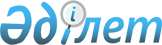 Шығыс Қазақстан облысы әкімдігінің 2017 жылғы 17 сәуірдегі № 104 "Тыңайтқыштардың құнын (органикалықтарды қоспағанда) субсидиялаудың кейбір мәселелері туралы" қаулысына толықтырулар енгізу туралы
					
			Күшін жойған
			
			
		
					Шығыс Қазақстан облысы әкімдігінің 2019 жылғы 27 маусымдағы № 214 қаулысы. Шығыс Қазақстан облысының Әділет департаментінде 2019 жылғы 1 шілдеде № 6043 болып тіркелді. Күші жойылды - Шығыс Қазақстан облысы әкімдігінің 2020 жылғы 15 сәуірдегі № 130 қаулысымен
      Ескерту. Күші жойылды - Шығыс Қазақстан облысы әкімдігінің 15.04.2020 № 130 қаулысымен (алғашқы ресми жарияланған күнінен кейін күнтізбелік он күн өткен соң қолданысқа енгізіледі).

      ЗҚАИ-ның ескертпесі.

      Құжаттың мәтінінде түпнұсқаның пунктуациясы мен орфографиясы сақталған.
      Қазақстан Республикасының 2001 жылғы 23 қаңтардағы "Қазақстан Республикасындағы жергілікті мемлекеттік басқару және өзін-өзі басқару туралы" Заңының 27-бабы 1-тармағының 5) тармақшасына, Қазақстан Республикасының 2005 жылғы 8 шілдедегі "Агроөнеркәсіптік кешенді және ауылдық аумақтарды дамытуды мемлекеттік реттеу туралы" Заңының 11-бабы 2-тармағының 5-1) тармақшасына сәйкес, Қазақстан Республикасы Ауыл шаруашылығы министрінің 2015 жылғы 6 сәуірдегі № 4-4/305 "Тыңайтқыштардың құнын (органикалық тыңайтқыштарды қоспағанда) субсидиялау қағидаларын бекіту туралы" (Нормативтік құқықтық актілерді мемлекеттік тіркеу тізілімінде нөмірі 11223 болып тіркелген) бұйрығын іске асыру мақсатында, сонымен қатар Қазақстан Республикасы Ауыл шаруашылығы министрлігінің 2019 жылғы 20 мамырдағы № 3-3-5/9273 хаты негізінде Шығыс Қазақстан облысының әкімдігі ҚАУЛЫ ЕТЕДІ:
      1. Шығыс Қазақстан облысы әкімдігінің 2017 жылғы 17 сәуірдегі № 104 "Тыңайтқыштардың құнын (органикалықтарды қоспағанда) субсидиялаудың кейбір мәселелері туралы" (Нормативтік құқықтық актілерді мемлекеттік тіркеу тізілімінде нөмірі 5024 болып тіркелген, 2017 жылғы 24 мамырда Қазақстан Республикасы нормативтік құқықтық актілерінің эталондық бақылау банкінде электрондық түрде, 2017 жылғы 23 мамырда "Дидар" және "Рудный Алтай" газеттерінде жарияланған) қаулысына мынадай толықтырулар енгізілсін:
      көрсетілген қаулының қосымшасына:
      10-тармақ мынадай мазмұндағы жолдармен толықтырылсын: 
      "
      ";
      12-тармақ мынадай мазмұндағы жолдармен толықтырылсын: 
      "
      ";
      20-тармақ мынадай мазмұндағы жолдармен толықтырылсын: 
      "
      ";
      46-тармақ мынадай мазмұндағы жолдармен толықтырылсын: 
      "
      ";
      мынадай мазмұнда 309-317-ші тармақтармен толықтырылсын:
      "
      ".
      2. Облыстың ауыл шаруашылығы басқармасы Қазақстан Республикасының заңнамасында белгіленген тәртіппен: 
      1) осы қаулының аумақтық әділет органында мемлекеттік тіркелуін;
      2) осы әкімдік қаулысы мемлекеттік тіркелген күнінен бастап күнтізбелік он күн ішінде оның қазақ және орыс тілдеріндегі қағаз және электрондық түрдегі көшірмесінің Қазақстан Республикасы нормативтік құқықтық актілерінің эталондық бақылау банкіне ресми жариялау және енгізу үшін "Республикалық құқықтық ақпарат орталығы" шаруашылық жүргізу құқығындағы республикалық мемлекеттік кәсіпорнына жіберілуін; 
      3) осы қаулы мемлекеттік тіркелгеннен кейін күнтізбелік он күн ішінде оның көшірмесінің облыс аумағында таралатын мерзімді баспа басылымдарына ресми жариялауға жіберілуін;
      4) осы қаулының ресми жарияланғаннан кейін Шығыс Қазақстан облысы әкімінің интернет-ресурсында орналастырылуын қамтамасыз етсін.
      3. Осы қаулының орындалуын бақылау облыс әкімінің агроөнеркәсіп кешені мәселелері жөніндегі орынбасарына жүктелсін.
      4. Осы қаулы оның алғашқы ресми жарияланған күнінен кейін күнтізбелік он күн өткен соң қолданысқа енгізіледі. 
					© 2012. Қазақстан Республикасы Әділет министрлігінің «Қазақстан Республикасының Заңнама және құқықтық ақпарат институты» ШЖҚ РМК
				
Калий сульфаты (күкірт қышқылды калий)
K2O-52%, SО4-53%
тонна
135 000
Азотты-фосфорлы-калийлі кешенді тыңайтқыш (NPK тыңайтқыш) 5:14:14 
N-5%, P2O-14%, K2O-14%
тонна
64 750
Моноаммонийфосфат тазартылған
N-12%, P2O-61%
тонна
178 500
Азотқышқылды калий (калий нитраты)
N-13,7%, K2O-46,3%
тонна
 214 500
309
Нитроаммофоска (азофоска), NPK 20:10:10+S маркалы 
N-20%, P2O-10%, K2O -10%, S -4%
килограмм
71
310
YaraTera SUPER FK 30
P2O-18,8%, K2O-6,3%, Na2O-5,8%
литр
495
311
Yara Vita Mantrac Pro
N-3,8%, Mn-27,4%
литр
1 944,5
312
Органоминералдық тыңайтқыш HumiPro
Гумин кышкылдары тұздары мен минералды тыңайтқыштардың сулы қоспасы. NPK=0,08-0,05-0,8 органикалық заттар-5,5%, оның ішінде гуматтар – 4,3%, фульваттар-1,04%, кинеттер, амин қышқылдары 
литр
2 134,5
313
Органоминералдық тыңайтқыш VitaePro
Табиғи органикалық заттар мен минералды тыңайтқыштардың сулы қоспасы. NPK=0,1-0,05-0,6 органикалық заттар-2,8%, оның ішінде цитокинин, ауксин элиситорлары, В1, В2, С, РР витаминдері, амин қышқылдары
литр
4 269,5
314
АМ маркалы лигногумат 
Гуминді заттар тұзы- 80,0-90,0%, K2O-9,0%, S-3,0%. Fe-0,01-0,20%, Mn-0,01-0,12%, Cu-0,01-0,12%, Zn-0,01-0,12%, Mo-0,005-0,015%, Se-0-0,005%, B-0,01-0,15%, Co-0,01-0,12%
килограмм
3 300
315
БМ маркалы лигногумат
Гуминді заттар тұзы – 80,0-90,0%, K2O-5,0-19,0%, S-3,0%. Fe-0,01-0,20%, Mn-0,01-0,12%, Cu-0,01-0,12%, Zn-0,01-0,12%, Mo-0,005-0,015%, Se-0-0,005%, B-0,01-0,15%, Co-0,01-0,12%
литр
792
316
ВМ- NPK маркалы лигногумат
Гуминді заттар тұзы – 40,0-45,0%, K2O-5,0-19,0%, S-1,5%. Fe-0,005-0,1%, Mn-0,005-0,06%, Cu-0,005-0,06%, Zn-0,005-0,06%, Mo-0,003-0,008%, Se-0-0,002%, B-0,01-0,15%, Co-0,005-0,06%, N-0,1-16,0%, P-0,1-24,0%
литр
792
317
Б СУПЕР БИО маркалы лигногумат
Гуминді заттар тұзы – 80,0-90,0%, K2O-9,0%, S-3,0%
литр
792
      Шығыс Қазақстан облысының

      әкімі

Д. Ахметов
